НАРУЧИЛАЦКЛИНИЧКИ  ЦЕНТАР ВОЈВОДИНЕул. Хајдук Вељкова бр. 1, Нови Сад(www.kcv.rs)ОБАВЕШТЕЊЕ О ЗАКЉУЧЕНОМ УГОВОРУ У  ПОСТУПКУ ЈАВНЕ НАБАВКЕ БРОЈ 353-19-OС, Уговор бр.5  партија 12Врста наручиоца: ЗДРАВСТВОВрста предмета: Опис предмета набавке, назив и ознака из општег речника набавке: Набавка антисептика и средстава за чишћење и дезинфекцију прибора, опреме и површина за потребе Клиничког центра Војводине33140000 – медицински потрошни материјал; 33631600 – антисептици и дезинфектантиУговорена вредност: без ПДВ-а  20.251,77  динара, односно  24.302,12 динара са ПДВ-ом.Критеријум за доделу оквирног споразума: најнижа понуђена цена.Датум доношења одлуке о додели оквирног споразума: 20.01.2020.Датум закључења уговора: 12.11.2020.Основни подаци о добављачу:,,Stiga“ д.о.о.ул. Болманска бр. 8, Нови СадПериод важења уговора: до дана у којем добављач у целости испоручи наручиоцу добра, односно најдуже годину дана.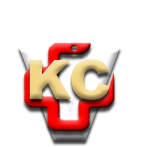 КЛИНИЧКИ ЦЕНТАР ВОЈВОДИНЕАутономна покрајина Војводина, Република СрбијаХајдук Вељкова 1, 21000 Нови Сад,т: +381 21 484 3 484 e-адреса: uprava@kcv.rswww.kcv.rs